Deelnemersinformatie				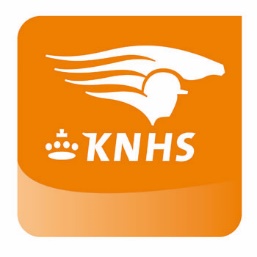 Hippiade Mennen 2021VaardigheidVaardigheidVaardigheidMendistrict:Naam deelnemer:Leeftijd:Woonplaats:Lid van Menvereniging:Naam paard(en):Leeftijd paard(en):Klasse:Rubriek:VaardigheidVaardigheidBelangrijkste wedstrijdsuccessen:Belangrijkste wedstrijdsuccessen:Belangrijkste wedstrijdsuccessen:Persoonlijke bijzonderheden: Persoonlijke bijzonderheden: Persoonlijke bijzonderheden: 